Информационное сообщение о принятии решения о подготовке проекта внесений изменений в Правила землепользования и застройки Добрянского городского поселенияВ соответствии со статьей 31 Градостроительного кодекса Российской Федерации главой администрации Добянского городского поселения принято решение о подготовке проекта внесения изменений в Правила землепользования и застройки Добрянского городского поселения от 29.12.2017 № 1394 «».1.Состав комиссии по подготовке проекта внесения изменений в Правила землепользования и застройки Добрянского городского поселения  (далее – Комиссия) и Порядок деятельности Комиссии установлены постановлением администрации Добрянского муниципального района от 28.10.2014 № 631 «Об утверждении положения о комиссии по землепользованию и застройке Добрянского городского поселения». Состав Комиссии:Потапова Т.А.	- заместитель главы Добрянского городского поселения по развитию территории, председатель комиссии;Федорец Д.С.	- начальник сектора архитектуры, главный архитектор администрации Добрянского городского поселения, заместитель председателя комиссии;Якушева Н.Ю.	- консультант сектора архитектуры администрации Добрянского городского поселения, секретарь комиссии;Члены комиссии:Малютина А.В.	- начальник отдела градостроительства администрации Добрянского городского поселения;Гаркина Н.М.	- начальник управления земельными и имущественными отношениями администрации Добрянского городского поселения;Гурьева С.В.	- начальник отдела правового обеспечения и антикоррупционной деятельности администрации Добрянского городского поселения;Кобылянский В.В.	- депутат Думы Добрянского городского поселения;Крысенкова Л.Г.	- начальник отдела социальной политики администрации Добрянского городского поселения;2. Последовательность градостроительного зонирования и рассматриваемые вопросы:2.1  Внести изменения в карту градостроительного зонирования, в части  смены территориальной зоны Ж-3 «Зона застройки других видов (садовые, дачные дома)» на зону  Ж-2 «Зона застройки малоэтажными жилыми домами»   в отношении земельного участка с кадастровым номером 59:18:0010409:125, расположенного по адресу: край Пермский, г. Добрянка, прилегающий к зем.уч. по ул.Лежгиха 4, ул. Лежгиха, согласно приложению 1; 2.2 Внести изменения в карту градостроительного зонирования, в части территориальной смены территориальной зоны ТОП-1 «Зона общего пользования» на зону  Ж-2 «Зона застройки малоэтажными жилыми домами» в отношении земельного участка с кадастровым номером 59:18:0010305:160, расположенного по адресу: Пермский край, г. Добрянка, поз. 160, мкр. Комарово, согласно приложению 2; 2.3 Внести изменения в карту градостроительного зонирования территории, в части смены территориальной зоны ТОП-1 «Зона общего пользования» на зону  Ж-2 «Зона застройки малоэтажными жилыми домами»   в отношении территории, прилегающей к земельному участку с кадастровым номером 59:18:0010405:48, расположенному по адресу: край Пермский, г. Добрянка, ул. Дзержинского, дом 40, согласно приложению 3;Порядок и сроки проведения работ по подготовке проекта о внесении изменений в правила землепользования и застройки Добрянского городского поселения поселения4. Порядок направления в Комиссию предложений заинтересованных лиц по подготовке проекта изменений в Правила:  С момента опубликования сообщения о подготовке проекта Правил, в срок до 23 января 2018 г заинтересованные лица вправе направлять в Комиссию свои предложения. Предложения направляются по почте с пометкой «В комиссию по землепользованию и застройке Добрянского городского поселения», предоставляются лично либо через доверенное лицо по адресу: 618740, Пермский край, Добрянский муниципальный  район, г. Добрянка, ул. Ленина, д. 5, в каб. № 105, через интернет приемную Добрянского городского поселения, расположенной на официальном сайте в сети «Интернет»: http://dobryanka-city.ru/  Предложения в проект Правил должны быть за подписью юридического лица или ФИО гражданина, их изложившего, с указанием обратного адреса и даты подготовки предложений.  Предложения могут содержать любые материалы (как на бумажных, так и на магнитным носителях). Направленные материалы возврату не подлежат.  Предложения, поступившие в Комиссию после завершения работ по подготовке внесения изменений проекта, неподписанные предложения, а также предложения, не имеющие отношения к подготовке Правил, Комиссией не рассматриваются».                                                          Приложение 1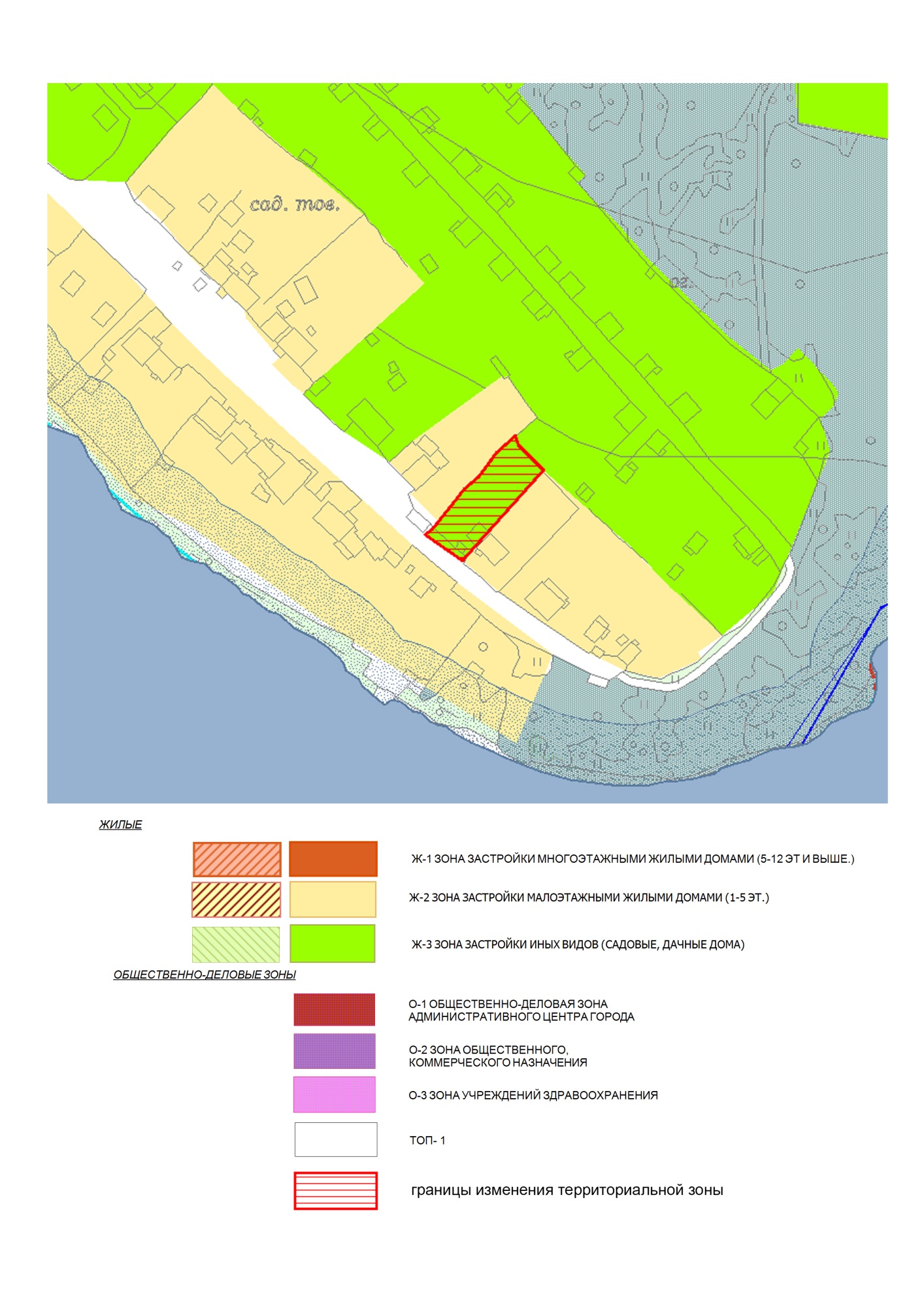                                                           Приложение 2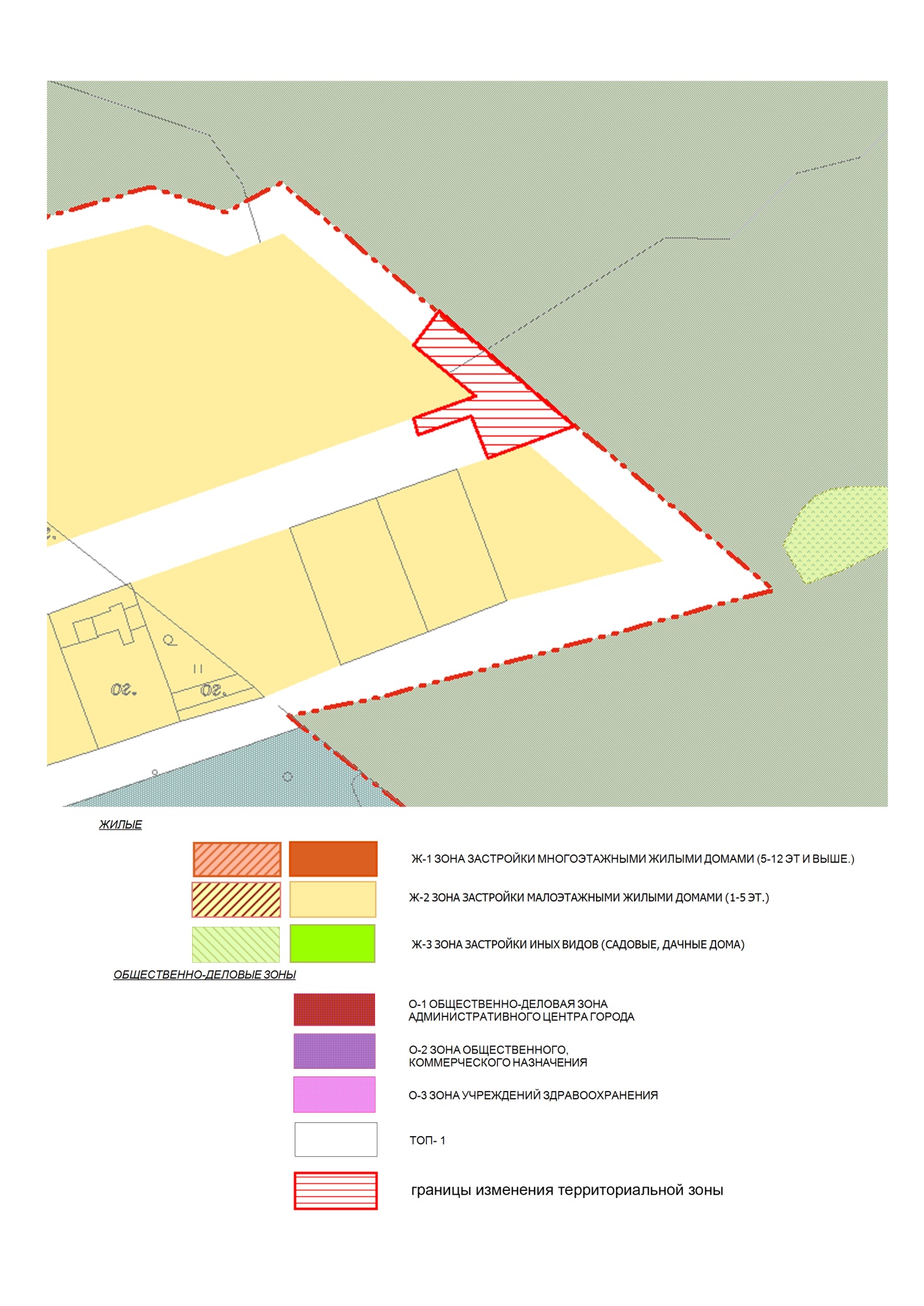                                                           Приложение 3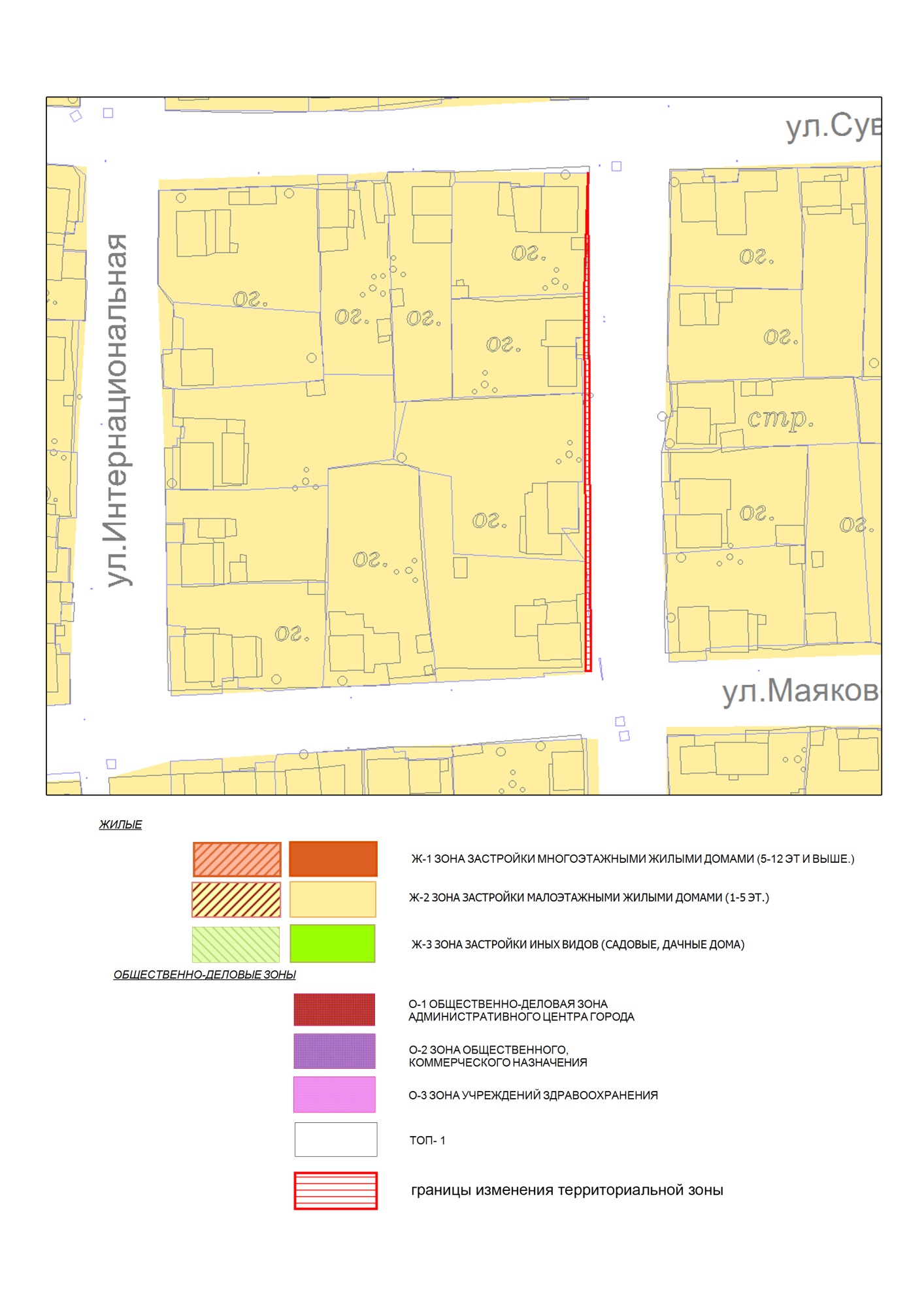 №Наименование мероприятийСрокиСрокиОтветственныйОтветственныйОпубликование сообщения о принятии решения по подготовке проекта внесения изменений в Правила землепользования и застройки Добрянского городского поселения Добрянского муниципального района Пермского края (далее – Проект правил)Опубликование сообщения о принятии решения по подготовке проекта внесения изменений в Правила землепользования и застройки Добрянского городского поселения Добрянского муниципального района Пермского края (далее – Проект правил)в течении 10 дней с даты принятия решенияв течении 10 дней с даты принятия решенияСектор архитектуры, сектор по информационно-аналитическому обеспечению и связями с общественностью Сектор архитектуры, сектор по информационно-аналитическому обеспечению и связями с общественностью Разработка Проекта правилаРазработка Проекта правиладо 25.01.2018до 25.01.2018КомиссияКомиссияПроверка Проекта правил на соответствие требованиям технических регламентов и документов территориального планированияПроверка Проекта правил на соответствие требованиям технических регламентов и документов территориального планированиядо 26.01.2018до 26.01.2018Сектор архитектурыСектор архитектурыПринятие решения о направлении Проекта правил главе Добрянского городского поселения или в случае обнаружения  его несоответствия требованиям и документам в комиссию на доработкуПринятие решения о направлении Проекта правил главе Добрянского городского поселения или в случае обнаружения  его несоответствия требованиям и документам в комиссию на доработкудо 26.01.2018до 26.01.2018Сектор архитектурыСектор архитектурыПринятие решения о проведении публичных слушаний по Проекту правилПринятие решения о проведении публичных слушаний по Проекту правилдо 26.01.2018до 26.01.2018Глава Добрянского городского поселенияГлава Добрянского городского поселенияПроведение публичных слушаний по Проекту правилПроведение публичных слушаний по Проекту правилдо  27.03.2018до  27.03.2018КомиссияКомиссияПодготовка заключения по результатам проведения публичных слушанийПодготовка заключения по результатам проведения публичных слушанийдо 30.03.2018до 30.03.2018КомиссияКомиссияПринятие решения о направлении Проекта правил в Думу Добрянского городского поселения на утверждение или об отклонении Проекта правил и направлении его на доработкуПринятие решения о направлении Проекта правил в Думу Добрянского городского поселения на утверждение или об отклонении Проекта правил и направлении его на доработкудо 05.04.2018до 05.04.2018Глава Добрянского городского поселенияГлава Добрянского городского поселенияРассмотрение и утверждение Проекта правил или направление Проекта правил главе Добрянского городского поселения на доработкуРассмотрение и утверждение Проекта правил или направление Проекта правил главе Добрянского городского поселения на доработкудо 30.04.2018до 30.04.2018Дума Добрянского городского поселенияДума Добрянского городского поселения